Уважаемые предприниматели!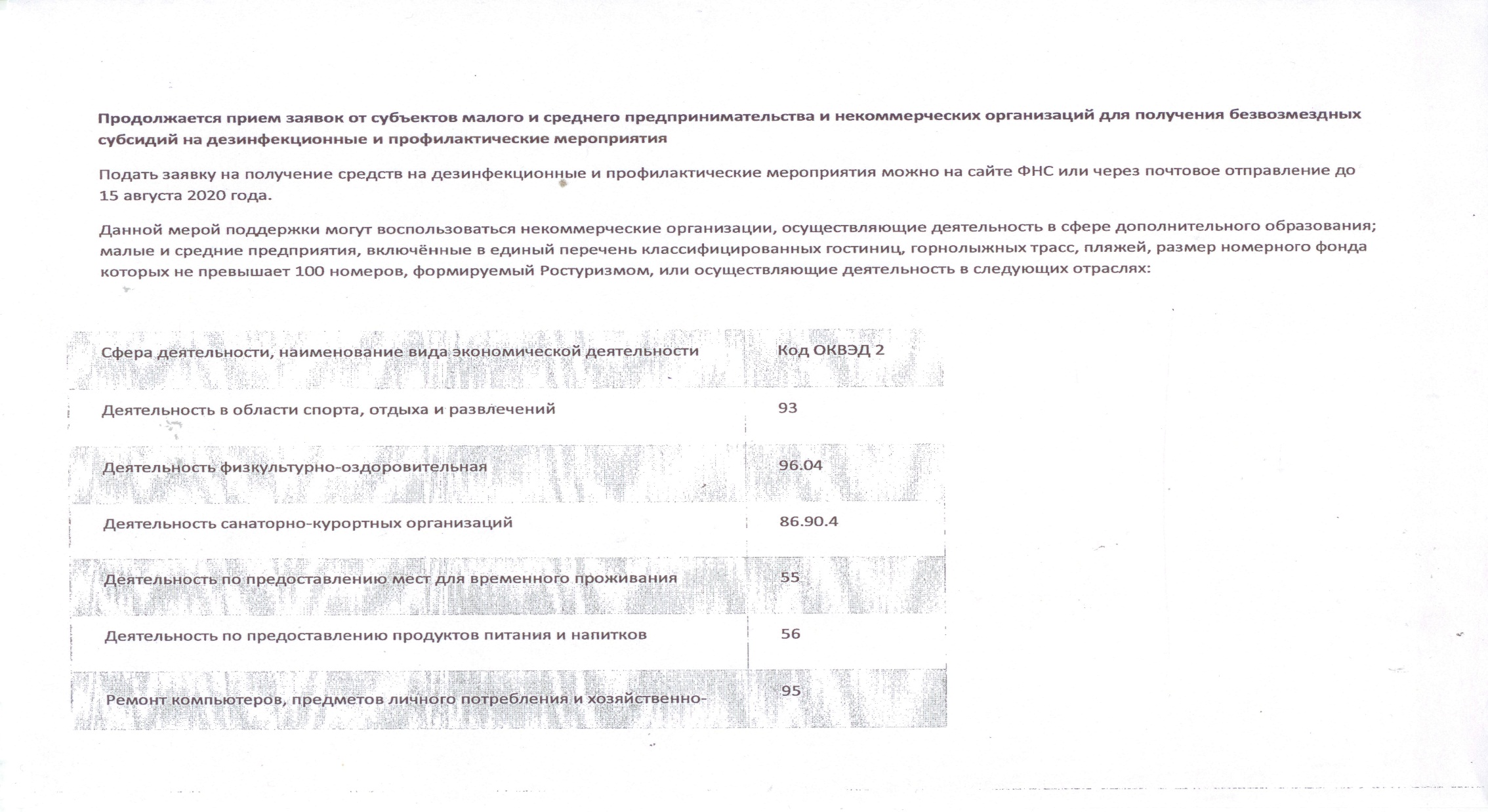 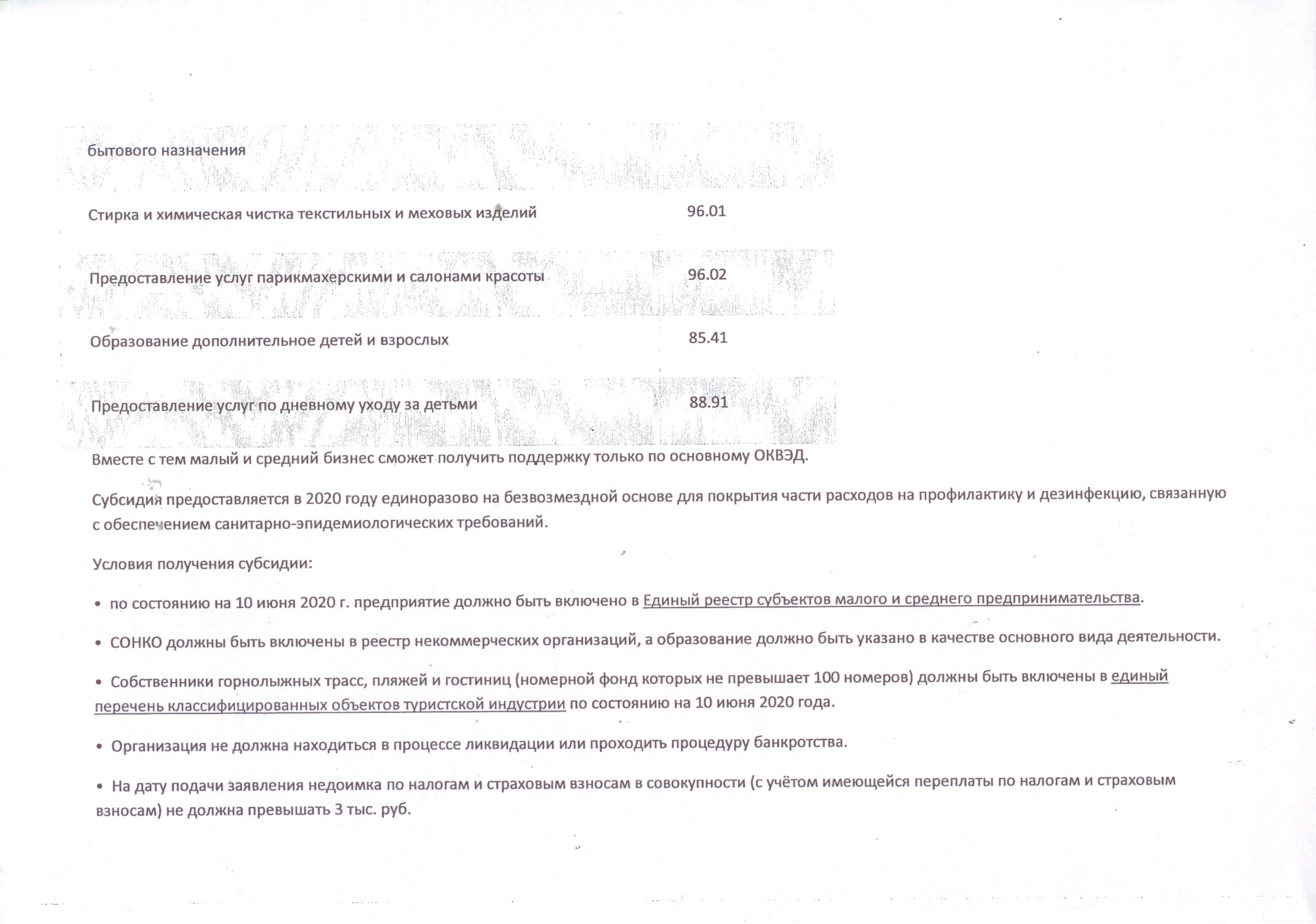 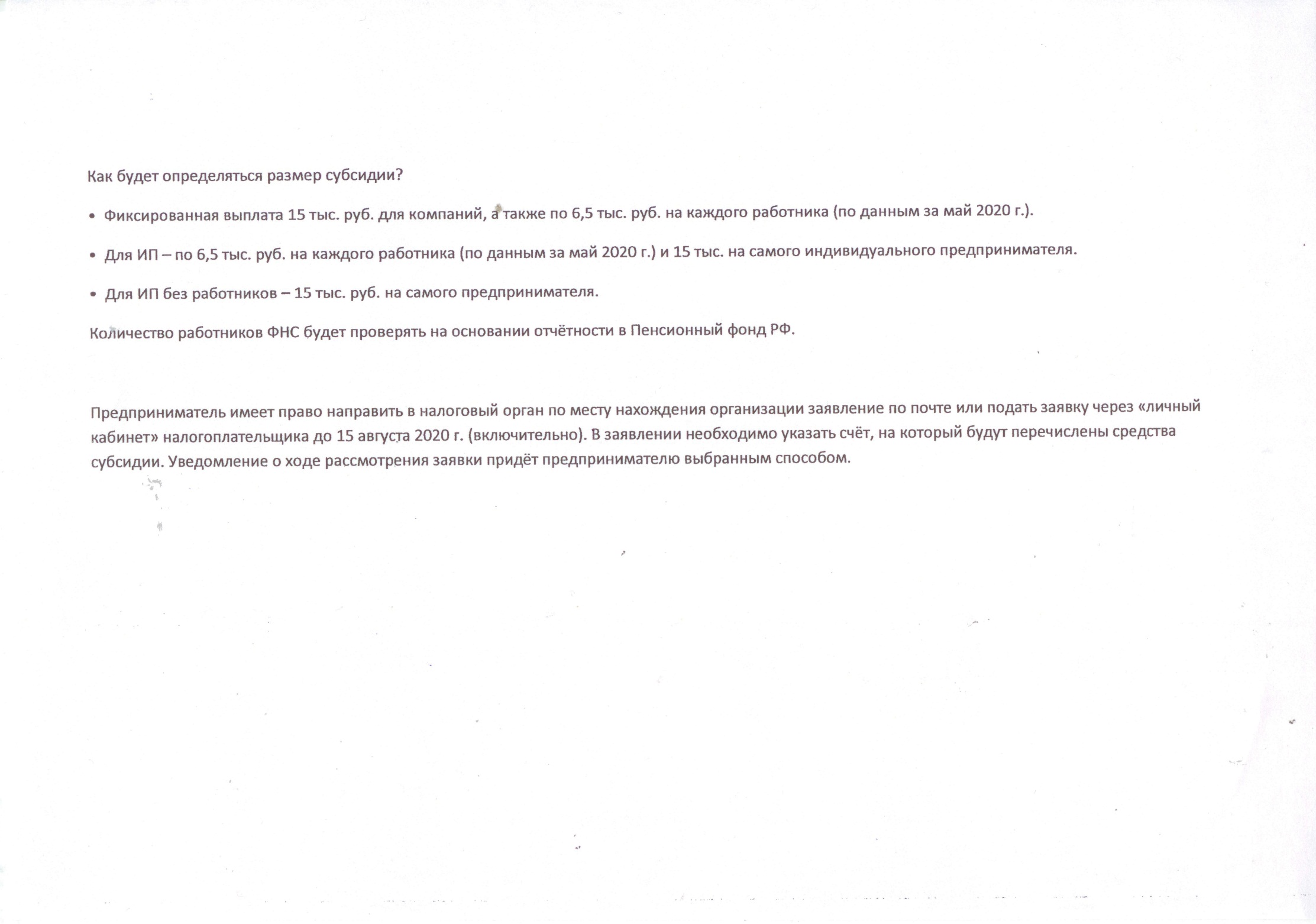 